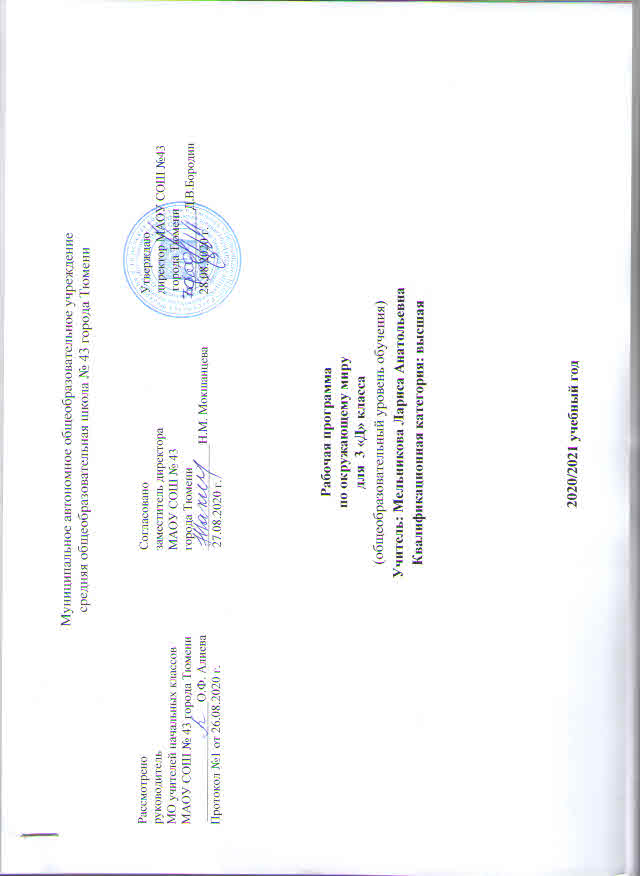 1.Пояснительная записка    Рабочая программа по предмету «Окружающий мир»» для 3 класса составлена на основе федерального закона от 09.12.2012г.№ 273 –ФЗ «Об образовании в Российской Федерации» в соответствии с требованиями Федерального государственного образовательного стандарта начального общего образования ( приказ от  06.10.2009г. №373  « Об утверждении и введении в действие федерального государственного образовательного стандарта начального общего образования»),  на основе основной образовательной программы начального общего образования, согласно учебному плану МАОУ СОШ № 43 г. Тюмени на 2020 -2021 учебный год.Цель изучения предмета:- формирование у школьников целостной картины окружающей его природной и социальной среды и его места в этой среде как личности;- формирование целостной картины мира и осознание места в нем человека на основе единства рационально-научного познания и эмоционально-ценностного осмысления ребенком личного опыта общения с людьми, обществом и природой. Используя для осмысления личного опыта ребенка знания, накопленные естественными и социально-гуманитарными науками, курс вводит в процесс постижения мира ценностную шкалу, без которой невозможно формирование позитивных целевых установок подрастающего поколения.Задачи:- формирование предметных и универсальных способов действий, обеспечивающих возможность продолжения образования в основной школе; -  развитие умения учиться — способности к самоорганизации с целью решения учебных задач; -  создание психолого-педагогических условий для индивидуального прогресса в основных сферах личностного развития — эмоциональной, познавательной, в сфере саморегуляции с опорой на систему базовых культурных ценностей российского общества. 2.Общая характеристика  предмета, курса.	Специфика предмета «Окружающий мир» состоит в том, что он имеет ярко выраженный интегрированный характер, соединяющий в равной мере природоведческие, исторические, обществоведческие и другие знания, что даёт возможность ознакомить учащихся с некоторыми доступными для их понимания положениями естественных и социально-гуманитарных наук. Интегрированный характер самого курса, а также реализация межпредметных связей с литературным чтением, русским языком, математикой, технологией в УМК «Перспективная начальная школа» обеспечивают в полной мере формирование у детей целостной картины мира, осознание места человека в этом мире, определение своего места в ближайшем окружении, в общении с людьми, обществом и природой.	Курс начального образования по окружающему миру ориентирован на ознакомление обучающихся с некоторыми элементарными способами изучения природы и общества методами наблюдения и постановки опытов, на выявление и понимание причинно-следственных связей в мире, окружающем ребёнка, с привлечением многообразного материала о природе и культуре родного края.	С внедрением стандартов второго поколения важнейшей задачей образования в начальной школе становится формирование универсальных (метапредметных) и предметных способов действий, обеспечивающих возможность продолжения образования в основной школе. Эта задача решается в ходе образовательного процесса всеми образовательными областями, каждая из которых имеет свою специфику.3.Описание места учебного предмета, курса в учебном плане.Рабочая программа рассчитана на 68 часов в год, 2 часа в неделю.4.Личностные, метапредметные и предметные результаты освоения учебного предмета, курса.Метапредметными результатами изучения курса «Окружающий мир» является формирование следующих универсальных учебных действий (УУД):Личностными результатами изучения курса «Окружающий мир» в 3  классе является формирование следующих умений: Объяснять с позиции общечеловеческих нравственных ценностей, почему конкретные простые поступки можно оценить как хорошие или плохие.Самостоятельно определять и высказывать самые простые общие для всех людей правила поведения (основы общечеловеческих нравственных ценностей).Обучающиеся получат возможность научиться:Самостоятельно формулировать цели урока после предварительного обсуждения.Совместно с учителем обнаруживать и формулировать учебную проблему.Составлять план решения проблемы (задачи) совместно с учителем.Работая по плану, сверять свои действия с целью и, при необходимости, исправлять ошибки с помощью учителя.В диалоге с учителем вырабатывать критерии оценки и определять степень успешности выполнения своей работы и работы всех, исходя из имеющихся критериев.Оцениватьжизненные ситуации (поступки людей) с точки зрения общепринятых норм и ценностей: учиться отделять поступки от самого человека.Регулятивные УУД:Самостоятельно формулировать цели урока после предварительного обсуждения.Совместно с учителем обнаруживать и формулировать учебную проблему.Обучающиеся получат возможность научиться:Составлять план решения проблемы (задачи) совместно с учителем.Работая по плану, сверять свои действия с целью и, при необходимости, исправлять ошибки с помощью учителя.Познавательные УУД:Ориентироваться в своей системе знаний: самостоятельно предполагать, какая информация нужна для решения учебной задачи в один шаг.Отбирать необходимые для решения учебной задачи  источники информации среди предложенных учителем словарей, энциклопедий, справочников.Добывать новые знания: извлекать информацию, представленную в разных формах (текст, таблица, схема, иллюстрация и др.).Перерабатывать полученную информацию: сравнивать и  группировать факты и явления;определять причины явлений, событий.Перерабатывать полученную информацию: делать выводы на основе обобщения   знаний.Обучающиеся получат возможность научиться:Перерабатывать полученную информацию: сравнивать и  группировать факты и явления;определять причины явлений, событий.Перерабатывать полученную информацию: делать выводы на основе обобщения   знаний.Коммуникативные УУД:Доносить свою позицию до других: оформлять свои мысли в устной и письменной речи с учётом своих учебных и жизненных речевых ситуаций.Доносить свою позицию до других: высказывать свою точку зрения и пытаться её обосновать, приводя аргументы. Обучающиеся получат возможность научиться:Доносить свою позицию до других: оформлять свои мысли в устной и письменной речи с учётом своих учебных и жизненных речевых ситуаций.Доносить свою позицию до других: высказывать свою точку зрения и пытаться её обосновать, приводя аргументы.Слушать других, пытаться принимать другую точку зрения, быть готовым изменить свою точку зрения.Читать вслух и про себя тексты учебников и при этом: вести «диалог с автором» (прогнозировать будущее чтение; ставить вопросы к тексту и искать ответы; проверять себя); отделять новое от известного; выделять главное; составлять план. Договариваться с людьми: выполняя различные роли в группе, сотрудничать в совместном решении проблемы (задачи)..Договариваться с людьми: выполняя различные роли в группе, сотрудничать в совместном решении проблемы (задачи).Учиться уважительно относиться к позиции другого, пытаться договариваться.Предметными результатами изучения курса «Окружающий мир» в 3-ем классе является формирование следующих умений. Учащиеся должны знать/понимать:устройство и назначение термометра, фильтров, флюгера, компаса;понятия «тела» и «вещества», неживые и живые тела (на уровне первичных представлений);три состояния вещества в природе;основные свойства воды и воздуха;источники загрязнения и простейшие способы очистки воды;некоторые свойства твердых веществ на примере твердых полезных ископаемых (мрамор, песок, глина);полезные ископаемые родного края;значение почв в жизни человека, мероприятия по охране почв; географическое положение России и своего края (примерное положение своего города, села, поселка на карте);особенности своего природного края: поверхность, водоемы, природные сообщества, их использование и охранные мероприятия на территории родного края;города Золотого Кольца России (названия трех-четырех городов) и их достопримечательности;•	достопримечательности Москвы и Санкт-Петербурга.Уметь:соблюдать правила безопасности при проведении опытов и уроков-экскурсий, предусмотренных программой;пользоваться простейшим лабораторным оборудованием и приборами (лупа, термометр, компас, флюгер, часы и др.);ориентироваться на местности по солнцу, местным признакам и по компасу;проводить простейшие опыты при изучении свойств воды, воздуха, почвы;измерять температуру воды и воздуха;письменно фиксировать результаты наблюдений за погодой, другими природными явлениями;узнавать в окружающем мире изученные растения и животных;показывать на карте, глобусе материки, океаны, моря, горы, равнины, реки (без названий); некоторые города России (города Москву, Санкт-Петербург, города Золотого Кольца России, родной город, примерное положение своего поселка, села);описывать историю возникновения и строительства Москвы и Санкт-Петербурга;делать небольшие сообщения (доклады) для учащихся первых, вторых, третьих классов;написать письмо в детский научный клуб «Мы и окружающий мир».5.Содержание учебного предмета, курса.6.Тематическое планирование.Количество часов по изучаемым темам предмета «Окружающий мир» распределено следующим образом:Содержание программы  "Основы безопасности жизнедеятельности".       I. Защита человека в чрезвычайных ситуациях
      1.1.  Чрезвычайные ситуации
      Какими бывают чрезвычайные ситуации. Чрезвычайные ситуации природного происхождения. Наводнения, причины наводнений. Мероприятия по защите от наводнений.
      1.2.  Основные мероприятия гражданской обороны по защите населения
      Оповещение населения о чрезвычайных ситуациях.
      Сигнал «Внимание всем!». Что необходимо сделать по сигналу «Внимание всем!».
      II.  Основы медицинских знаний и оказание первой медицинской помощи
      2.1. Болезни, их причины и связь с образом жизни
      От чего зависит наше здоровье. Как живет наш организм, из чего состоит тело человека.
      Наши органы: головной мозг, нервы, глаза, уши, зубы, мышцы, кости и суставы; сердце и кровеносные сосуды, желудок и кишечник. Органы дыхания.
      Болезни и их возможные причины. Пути передачи инфекционных заболеваний.
      Заноза, кровотечение, укус, ушиб.
      2.2. Первая медицинская помощь при отравлении пищевыми продуктами
      Отравления. Причины отравлений. Признаки отравлений. Первая помощь при отравлении грибами.
      III. Опасные ситуации, возникающие в повседневной жизни, правила поведения учащихся
      3.1. Безопасное поведение на воде
      Чем опасны водоемы зимой. Меры предосторожности при движении по льду водоемов.
      Правила купания в оборудованных и необорудованных местах. Правила поведения на пляже.
      Уроки плавания:
      — подготовительные упражнения для освоения в воде;
      — техника спортивного плавания «кроль на груди».
      3.2. Безопасное поведение на природе. Нарушение экологического равновесия в местах проживания, правила поведения
      Чистый воздух, его значение для здоровья человека, причины загрязнения.
      Правила безопасного поведения в лесу, в поле, у водоема. Как ориентироваться в лесу. Как вести себя на реке зимой.
      Опасные ситуации в природе: дождь, гроза, снегопад и др. Ориентирование. Правила поведения.
      Ядовитые растения, грибы, ягоды, меры безопасности.
      Опасные животные и насекомые. Правила поведения при встрече с опасными животными и насекомыми, меры защиты от них.
      3.3. Безопасное поведение на дорогах
      Движение пешеходов по дорогам. Элементы дорог.
      Правила перехода дорог. Перекрестки. Сигналы светофора и регулировщика.
      Правила перехода дорог при высадке из транспортного средства. Обязанности пассажира. Безопасная поза при аварийной ситуации в транспорте.
      Безопасное поведение на улицах и дорогах. Где можно и где нельзя играть.7.Календарно-тематическое планирование.Материально- техническое обеспечение.Критерии оцениванияОценка «5» ставится, если ученик:1. Выполняет работу без ошибок и /или/ допускает не более одного недочёта. 2. Соблюдает культуру письменной речи; правила оформления письменных работ.Оценка «4» ставится, если ученик: 1. Выполняет письменную работу полностью, но допускает в ней не более одной негрубой ошибки и одного недочёта и /или/ не более двух недочётов. 2. Соблюдает культуру письменной речи, правила оформления письменных работ, но -допускает небольшие помарки при ведении записей. Оценка «3» ставится, если ученик: 1. Правильно выполняет не менее половины работы. 2. Допускает не более двух грубых ошибок, или не более одной грубой, одной негрубой ошибки и одного недочёта, или не более трёх негрубых ошибок, или одной негрубой ошибки и трёх недочётов, или при отсутствии ошибок, но при наличии пяти недочётов. 3. Допускает незначительное несоблюдение основных норм культуры письменной речи, правил оформления письменных работ.        Оценка «2» ставится, если ученик: 1. Правильно выполняет менее половины письменной работы. 2. Допускает число ошибок и недочётов, превосходящее норму, при которой может быть выставлена оценка "3".3. Допускает значительное несоблюдение основных норм культуры письменной речи, правил оформления письменных работ. 